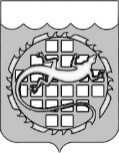 АДМИНИСТРАЦИЯ ОЗЕРСКОГО ГОРОДСКОГО ОКРУГА ЧЕЛЯБИНСКОЙ ОБЛАСТИП О С Т А Н О В Л Е Н И Е_________________ 202__ г.                                                                       № ______О внесении изменений в постановление от 30.04.2013 № 1263                                   «Об утверждении административного регламента предоставления муниципальной услуги «Предоставление информации об объектах культурного наследия регионального и местного значения, находящихся на территории Озерского городского округа и включенных в единый государственный реестр объектов культурного наследия (памятников истории и культуры) народов Российской Федерации»В целях приведения в соответствие с Федеральным законом от 27.07.2010 № 210-ФЗ «Об организации предоставления государственных и муниципальных услуг» п о с т а н о в л я ю:1. Внести в Административный регламент предоставления муниципальной услуги «Предоставление информации об объектах культурного наследия регионального и местного значения, находящихся на территории Озерского городского округа и включенных в единый государственный реестр объектов культурного наследия (памятников истории и культуры) народов Российской Федерации» следующие изменения:1) из пункта 1.3 исключить текст «и Областным государственным автономным учреждением «Многофункциональный центр предоставления государственных и муниципальных услуг» Территориальный отдел в Озерском городском округе»;2) из пункта 1.3.1 исключить абзацы 3, 4;3) из пункта 1.3.2 исключить абзац 3;4) из пункта 1.3.3 исключить подпункты 1, 3;5) в подпункте 1 пункта 1.3.5 исключить текст «сайтах Управления культуры и»;6) абзац 3 подпункта 2 пункта 1.3.5 изложить в следующей редакции «об адресе официального сайта органов местного самоуправления Озерского городского округа»;7) из пункта 1.3.5 исключить подпункт 9;8) из пункта 2.2 исключить абзац 2, в абзаце 3 исключить текст «Областное государственное автономное учреждение «Многофункциональный центр предоставления государственных и муниципальных услуг» Территориальный отдел в Озерском городском округе»;9) в абзаце 2 пункта 2.6 исключить текст «Управление культуры и»;10) в пункте 2.7 исключить текст «Областное государственное автономное учреждение «Многофункциональный центр предоставления государственных и муниципальных услуг» Территориальный отдел в Озерском городском округе»;11) в пункте 2.8 исключить текст «Областное государственное автономное учреждение «Многофункциональный центр предоставления государственных и муниципальных услуг» Территориальный отдел в Озерском городском округе»;12) пункт 2.15.14 исключить;13) в подпункте 6 пункта 2.16.2 исключить текст «Путем заполнения запроса на официальном сайте Управления культуры или органов местного самоуправления Озерского городского округа»;14) пункт 2.16.4 исключить; 15) в пункте 2.17 исключить текст «особенности предоставления муниципальной услуги с использованием многофункционального центра и»;16) пункт 2.17.2 исключить;17) пункт 2.17.3 исключить;18) в пункте 3.4.1 исключить текст «а также обеспечивается возможность подачи заявителем письменного обращения с использованием, сайта Управления культуры (www.ozersk-kultura.ru)»;19) в пункте 3.4.2 исключить текст «или через официальный сайт Управления культуры»;20) пункт 3.8. исключить;21) в пункте 3.8.3 абзацы 3, 4 исключить;22) пункт 4.5 исключить;23) в пункте 5.4. исключить текст «Областное государственное автономное учреждение «Многофункциональный центр предоставления государственных и муниципальных услуг» Территориальный отдел в Озерском городском округе»;24) в пункте 5.4.5 исключить текст «сайта Управления культуры,»;25) в Приложении № 1 исключить текст «Областное государственное автономное учреждение «Многофункциональный центр предоставления государственных и муниципальных услуг» Территориальный отдел в Озерском городском округе». 2. Опубликовать настоящее постановление в газете «Озерский вестник» и разместить на официальном сайте органов местного самоуправления Озерского городского округа Челябинской области.3. Контроль за выполнением настоящего постановления возложить на заместителя главы Озерского городского округа Ланге О.В.Глава Озерского городского округа                                                 Е.Ю. ЩербаковЛИСТ СОГЛАСОВАНИЯНазвание документа: проект постановления «О внесении изменений в постановление от 30.04.2013 № 1263 «Об утверждении административного регламента предоставления муниципальной услуги «Предоставление информации об объектах культурного наследия регионального и местного значения, находящихся на территории Озерского городского округа и включенных в единый государственный реестр объектов культурного наследия (памятников истории и культуры) народов Российской Федерации»»Учреждение инициирующее документ: Управление культуры администрации Озерского городского округа Челябинской области.Рассылка:Управление культурыИжбулдина Зинаида Андреевна2-36-39Ответственное лицоДолжностьДата согласованияПодписьЛанге О.В.Заместитель главы Озерского городского округаГунина Н.В.Начальник правового Управления администрацииСтепанова С.В.Начальник Управления культуры администрации